О назначении   публичных  слушаний  по  проекту Генерального плана сельского поселения Алкинский  сельсовет муниципального района Чишминский район Республики Башкортостан     В соответствии с пунктом 3 части 3 статьи 28 Федерального закона            «Об общих принципах организации местного самоуправления в Российской Федерации», руководствуясь статьями Градостроительного кодекса Российской Федерации, Уставом сельского поселения Алкинский  сельсовет  муниципального района Чишминский  район Республики Башкортостан, решением Совета  сельского  поселения Алкинский сельсовет  от                   10.12.2015года №33  «О нормативных правовых актах по проведению публичных слушаний в сфере градостроительной деятельности на территории    сельского поселения Алкинский сельсовет муниципального района Чишминский район Республики Башкортостан »Совет сельского поселения Алкинский сельсовет муниципального районаЧишминский район   р е ш и л :     1. Назначить проведение публичных слушаний по проекту Генерального плана сельского поселения Алкинский  сельсовет муниципального района Чишминский район Республики Башкортостан  на 14.00 час.  05августа 2016 года в здании сельского Дома культуры с. Уразбахты по адресу: РБ, Чишминский район, с. Уразбахты, ул. Пионерская, 1. 2. Назначить комиссию по организации и проведению публичных слушаний по проекту Генерального плана сельского поселения Алкинский  сельсовет муниципального района Чишминский район Республики Башкортостан в составе согласно приложению к настоящему решению.3. Обнародовать проект Генерального плана сельского поселения Алкинский  сельсовет муниципального района Чишминский район Республики Башкортостан путем выставления в здании Администрации сельского поселения Алкинский сельсовет по адресу: Чишминский район, с.Узытамак,  ул. Центральная, д.100 и размещения на официальном сайте Администрации сельского поселения Алкинский сельсовет муниципального района Чишминский район Республики Башкортостан в сети Интернет.4. Установить, что письменные предложения жителей сельского поселения Алкинский сельсовет и заинтересованных лиц по вопросу, указанному в пункте 1 настоящего решения, принимаются в Администрации сельского  поселения Алкинский  сельсовет  муниципального  района Чишминский  район Республики Башкортостан  по адресу: Республика Башкортостан, Чишминский  район,  с.Узытамак, ул. Центральная  д. 100,   ежедневно с 9.00 – 13.00 и с 14.00 – 18.00 часов (кроме выходных и праздничных дней) в течение 30 дней со дня опубликования информационного сообщения о назначении публичных слушаний, по форме, установленной п.п. 2.3. решения Совета  сельского  поселения Алкинский сельсовет муниципального  района Чишминский  район Республики Башкортостан  от  10.12.2015 года № 33.5. Заключение о результатах публичных слушаний по проекту Генерального плана сельского поселения Алкинский  сельсовет муниципального района Чишминский район Республики Башкортостан направить на опубликование в порядке, установленном для официального опубликования муниципальных правовых актов, в течение 15 дней со дня проведения публичных слушаний.      6. Обнародовать  настоящее решение в здании Администрации сельского поселения Алкинский  сельсовет муниципального района  Чишминский  район   Республики Башкортостан  по  адресу: с.Узытамак, ул.Центральная, 100, также разместить на официальном сайте Администрации сельского   поселения Алкинский  сельсовет муниципального района Чишминский район Республики  Башкортостан в сети Интернет.         7.Настоящее решение вступает  в силу со дня официального опубликования информационного сообщения о проведении публичных слушаний по проекту Генерального плана сельского поселения Алкинский  сельсовет муниципального района Чишминский район Республики БашкортостанГлава сельского поселения  Алкинский   сельсоветмуниципального района Чишминский район   Республики Башкортостан            __________________             Д.З.БикташеваПриложение к решению Совета сельского  поселения Алкинский сельсовет муниципального  района   Чишминский район Республики   Башкортостан от «28» июня 2016 года  № 76                                                    СОСТАВ  Комиссии по проведению публичных слушаний в сфере градостроительной деятельности на территории сельского поселения Алкинский  сельсовет муниципального района Чишминский район Республики Башкортостан           Юсупова А.А. - председатель комиссии, депутат Совета СП Алкинский сельсовет;            Минибаева А.А. - секретарь комиссии, депутат Совета СП Алкинский сельсовет;           Зайнуллин И.Р.– главный архитектор Администрации муниципального района Чишминский район (по согласованию);           Гильмутдинов Т.М. - депутат Совета СП Алкинский сельсовет;           Муратов С.М.  - депутат Совета СП Алкинский сельсовет;           Калимуллин Р.Ф. - депутат Совета СП Алкинский сельсоветБашҡортостан РеспубликаҺыШишмӘ  районы муниципаль районыныҢАлкин ауыл СОВЕТЫ     ауыл БИЛӘМӘҺЕ СОВЕТЫ,Узытамак ауылы, Үзәк урамы,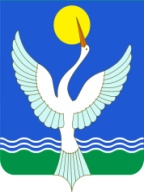 Республика Башкортостан СОВЕТСЕЛЬСКОГО ПОСЕЛЕНИЯ  алкинский сельсоветМУНИЦИПАЛЬНОГО РАЙОНАЧишминскИЙ район452154, с.Узытамак,  ул. Центральная, 100                   КАРАР                                                                        РЕШЕНИЕ                   КАРАР                                                                        РЕШЕНИЕ                   КАРАР                                                                        РЕШЕНИЕ                   КАРАР                                                                        РЕШЕНИЕ            «10»  июня  2016 й.                        № 76                   « 10»  июня  2016 г.            «10»  июня  2016 й.                        № 76                   « 10»  июня  2016 г.            «10»  июня  2016 й.                        № 76                   « 10»  июня  2016 г.            «10»  июня  2016 й.                        № 76                   « 10»  июня  2016 г.